                                    ПРОГРАММА МЕЖРАЙОННОГО ФОРУМА АКТИВНЫХ ГРАЖДАН – 2019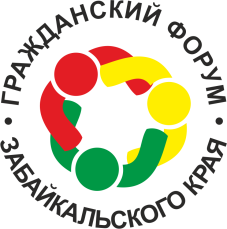                                         «Неравнодушные забайкальцы – сильный регион!»                                                                  		                        г.Балей                            13 августа  2019 года____________________________________ВремяМероприятияМесто проведения10:00 - 11:00Регистрация участников и гостей межрайонного форума Дом культуры «Горняк»,
 большой зал12:00 - 16:00Выставка-ярмарка социально ориентированных проектов  общественности и бизнеса,  реализуемых на территории (стендовая презентация)МКОУ СОШ № 52 этаж, фойе11:00 - 12:00Церемония открытия межрайонного форума Дом культуры «Горняк»,
 большой зал12:00 – 13:00Презентации НКО участников выставки-ярмаркиМодератор: Иванов Эдуард Вячеславович - член Общественной палаты Забайкальского края;Кибалин Александр Семенович - член Общественной палаты Забайкальского края;Аглямов Тагир Аглямович – член Общественной палаты Забайкальского края;МКОУ СОШ № 52 этаж, фойе12:00 – 13:00Презентация Центра «Забайкалье – территория активного долголетия»Модератор:Иванова Алена Александровна   - главный специалист–эксперт Министерства труда и социальной защиты населения Забайкальского края МКОУ СОШ № 52 этаж, 
актовый зал12:00 – 13:00Круглый стол «О реализации проекта «Трезвое село» на территории Забайкальского края»Модератор: Куртов Иван Васильевич – председатель Балейского отделения ЗРОО «Трезвое Забайкалье»  МКОУ СОШ № 52 этаж12:00 – 13:00Круглый стол «Муниципальные палаты: социальная ответственность и гражданская позиция»Модераторы:Мамедов Аладдин Насибович - заместитель председателя Общественной палаты Забайкальского края;Кузьмицкий Леонид Сергеевич - член Общественной палаты Забайкальского края; Чупин Александр Геннадьевич - член Общественной палаты Забайкальского края.МКОУ СОШ № 52 этаж12:00 – 13:30Семинар-тренинг «Социальный проект: от идеи до воплощения»Модератор:Бобылева Лариса Александровна – эксперт по подготовке заявок от НКО для участия в Конкурсах грантов   МКОУ СОШ № 52 этаж 12:00 – 13:30Бизнес площадка «Новое для бизнеса: ККТ, маркировка, дальневосточный гектар» Модераторы: Арсентьева Евдокия Васильевна – помощник Уполномоченного по защите прав предпринимателей в Забайкальском крае;Иванов Александр Владимирович – директор компании «Бухучёт и управление»МКОУ СОШ № 52 этаж13:30 – 14:30   обеденный перерыв13:30 – 14:30   обеденный перерыв13:30 – 14:30   обеденный перерыв14:30 – 16:00Кадровый проект «Забайкальский призыв». Проект «Точки роста». Малый бизнес.Драйверы развития муниципальных территорий.Модератор:Емелин Андрей Борисович – специалист по политическому консалтингу г.МоскваМКОУ СОШ № 52 этаж14:30 – 16:00Круглый стол «Доступная среда как условие формирования общества равных возможностей»Модераторы: Петров Сергей Александрович –  заместитель председателя ЗРО ВОИ, член Общественной палаты Забайкальского края;Севера Татьяна Владимировна – председатель ЗРО ВОГ; Федосенко Татьяна Петровна – председатель МО ЗРО ВОИ Читинского района, член Общественной палаты Читинского районаМКОУ СОШ № 52 этаж 14:30 – 16:00Семинар-тренинг «Социальный проект: от идеи до воплощения»Модератор:Бобылева Лариса Александровна – эксперт по подготовке заявок от НКО для участия в Конкурсах грантов   МКОУ СОШ № 52 этаж 14:30 – 16:00Форсайт-сессия «Истории со смыслом» (презентация лучших социальных практик в сфере культуры)Модераторы: Кибалин Александр Семенович - член Общественной палаты Забайкальского края;Сивцова Елена Владимировна - член Общественной палаты Забайкальского края, директор ГУК «Забайкальская краевая универсальная научная библиотека им.А.С.Пушкина»;Зимина Инга Валерьевна - член ассоциации библиотек «Библиотечное содружество Забайкалья»МКОУ СОШ № 52 этаж 14:30 – 16:00Площадка «Как привлечь внимание СМИ и успешно работать в социальных сетях»Модератор: Свечников Владимир Александрович – блогер, социолог, журналист «Радио Сибирь - Чита»МКОУ СОШ № 52 этаж 16:30Церемония закрытия межрайонного форума Подведение итогов, принятие Рекомендаций межрайонного форума                             Районный дом культуры, 
большой зал